                                             CURRICULUM  VITAEOBJECTIVE	To work with an organization which provides challenging Opportunities   & Recognition, making Endeavors to attain excellence in Management Techniques by taking Initiatives, accepting Responsibilities, Decision making and Team work.PRESENT  EMPLOYERBateel International, Abu Dhabi ( from 09 Oct 2012)DESIGNATION Chef De PartieJOB RESPONSIBILITES Creating innovative and authentic dishes.Writing up annual performance reviews of all kitchen staff. Inspecting meals and trays for attractiveness as well as palatability.Monitoring portion control, with the aim of ensuring that all meals are profitable. Ordering co coordinating the delivery of food supplies.PROFESSIONAL QUALIFICATION I completed my Bachelor s degree (B.Sc) Hotel Management & Catering Science from  Bharthidasan University. I completed Diploma in information Technology from TCPS InfoTech  india (p) ltdWORK EXPERIENCE Recently worked  in  Arabian Emaar Hospitality  as Commis 1   (05 Nov 2009 to 03 March 2012)Worked as a commis chef in Metropolitan Hotel, Dubai ( 13 March 2008 to 1 Nov 2009)Worked as a  commis chef in Hotel Nalapad Residency , Mangalore ( 01 Jan 2007 to 08 Dec 2007)INDUSTRIAL EXPOSUREI completed  Industrial Training from  Hotel Poonja International ,Mangalore .     (24 Aug 2006 to 22 Nov 2006)I completed  Industrial Training from  Hotel Sahdesh The Prince, Mysore.(01 Dec 2005 to 31 Jan 2006)I completed  Industrial  Training from  Hotel Sitara, Ramoji Film city, Hyderabad (15 May 2005 to 07 July 2005)I completed  Industrial Training from  Hotel Rainbow Retreat, Lonavla (02 Dec 2004 to 22 Jan 2005)I completed  Industrial Training from  Hotel LRN Excellency, salam(01 June 2004 to 14 July 2004)STRENGTH Good learnerCreativityStrong work ethicTeam player & hard workerACHIEVEMENTSCertificate of completion one size fits one from Emaar Hospitality. STRONG POINTSLearning abilityCreativeinnovativePESONAL DETAILS  						Date of birth		: 01 April 1985Sex			:  MaleNationality		:  IndianLanguages known	:  English, Hindi, Tamil & MalayalamFirst Name of Application CV No: 465156Whatsapp Mobile: +971504753686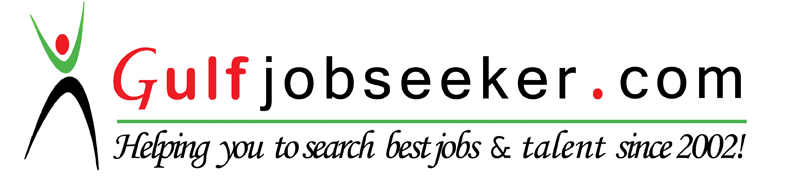 